IM1 Penultimate Project– Children’s Book ProjectName _________________________________ PER_________ DATE____________________ Create a children’s book using vocabulary terms from either this IM1 class or IM1 Support with Mr. Gramajo (if applicable). You must have at least 23 pages. On each page, there must be - 1 letter of the alphabet - 1 vocabulary term - 1 accurate mathematical definition - 1 diagram or example NOTE: The vocabulary terms in the book must be from 9th grade.  Terms from before or after freshmen year will not count towards the total.  You can find these vocabulary terms inyour notebookthe Weeblythe textbook (near Stan, the skeleton)a Google search.Create a cover with your name and period number and staple everything together. I also have gold brads if you are interested in using those! CALENDAR (LAST THREE WEEKS!)I’ll raise your lowest grade three levels if…I’ll raise your lowest grade two levels if… I’ll raise your lowest grade one level if…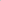 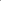 I will not raise your lowest grade at all if At least 23 pages exhibit gravel-level mathematical vocabulary with accurate definitions and neatly drawn diagrams or examplesAt most 22 pages exhibit gravel-level mathematical vocabulary with accurate definitions and neatly drawn diagrams or examplesAt most 21 pages exhibit gravel-level mathematical vocabulary with accurate definitions and neatly drawn diagrams or examplesAt most 20 pages exhibit gravel-level mathematical vocabulary with accurate definitions and neatly drawn diagrams or examplesMonday, May 27Tuesday, May 28Wednesday, May 29Thursday, May 30Friday, May 31Memorial Day (No School)Flex Day (3:45 dismissal)P.4, P.5 and P.7Prepare to Freshmen Summative Interim (FIFA3)Mandatory Tutoring(4pm – 5pm)Wed. Schedule(1:45 dismissal)P.4 and P.5Prepare to Freshmen Summative Interim(GCO7)P.5 and P.7Freshmen Summative InterimMandatory Tutoring(4pm – 5pm)P.4 and P.7Freshmen Summative InterimMonday, June 3Tuesday, June 4Wednesday, June 5Thursday, June 6Friday, June 7P.5, P.7Make Up-Summative InterimORPractice for Reassessment for Ch.8 or Ch.9ORFINAL ART ProjectMandatory Tutoring(4pm – 5pm)P.4, P.7Make Up-Summative InterimORPractice for Reassessment for Ch.8 or Ch.9ORFINAL ART ProjectMandatory Tutoring(4pm – 5pm)P1, 3, 5, Adv. and 7(3:45 dismissal)P.5, P.7Reassessments for Ch.8 or Ch.9ORFINAL ART ProjectMandatory Tutoring (TBD)P2, 4, 6, Adv. and 7(3:45 dismissal)P.4, P.7Reassessments for Ch.8 or Ch.9ORFINAL ART Project(Due today)Mandatory Tutoring(4pm – 5pm)Wed. Schedule(1:45 dismissal)LAST DAY TO REASSESS!Monday, June 10Tuesday, June 11Wednesday, June 12Thursday, June 13Friday, June 14Period 1 & Period 212:30 DismissalPeriod 3 & Period 412:30 DismissalPeriod 5 & Period 612:30 DismissalPeriod 7 & Advisory12:30 DismissalFirst Day of Summer Break